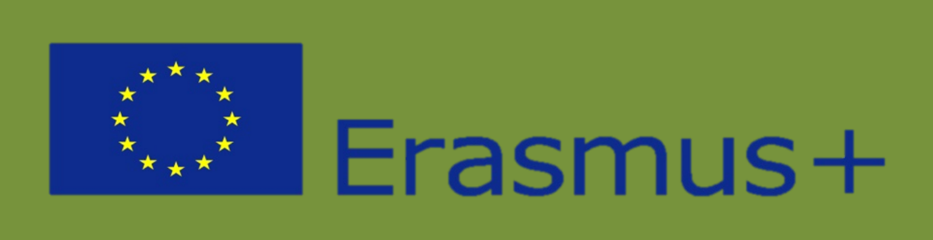 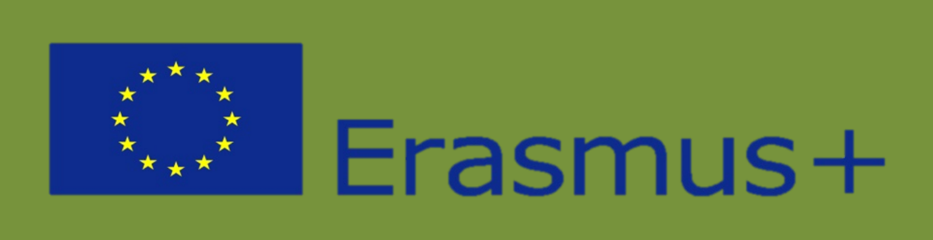 Przewodnik dla studentów Instytutu Historii UGzainteresowanych wyjazdem na wymianę (2020/2021)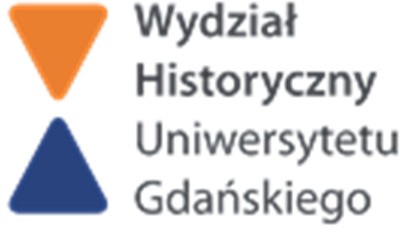 PROGRAM ERASMUS+Program Erasmus+ wszedł w życie 1 stycznia 2014 r. i zastąpił dotychczasowe programy realizowane ze środków UE. Erasmus+ umożliwia różne formy mobilności zagranicznej – od wymiany studenckiej, przez praktyki, szkolenia i wolontariat po wyjazdy kadry naukowej i personelu administracyjnego uczelni. Niniejsza broszura dotyczy wyłącznie wyjazdów studenckich na wymianę do uczelni partnerskich Instytutu Historii UG. Zawiera ona podstawowe informacje przeznaczone dla studentów na wszystkich poziomach nauczania (studia 1.,2. i 3. stopnia).CO MOŻNA ZYSKAĆ?Semestralny wyjazd za granicę jest znakomitą okazją do:poszerzenia własnej wiedzy i skonfrontowania sposobów jej zdobywaniazdobycia doświadczenia i kompetencji w zakresie pracy w środowisku międzynarodowymnawiązania nowych kontaktów, które w przyszłości mogą okazać się przydatne na niwie zawodowejwzbogacenia i urozmaicenia CVpodniesienia kompetencji językowychprzełamania uprzedzeń i obaw związanych z obcą kulturąpromocji Polski, Pomorza, Trójmiasta i naszej uczelni za granicąOD CZEGO ZACZĄĆ?Już dziś sprawdź ofertę uczelni, z którymi Instytut Historii podpisał umowy partnerskie (tabelka). Czy ta uczelnia, która wydaje Ci się atrakcyjna oferuje kursy, które są zgodne z Twoim programem studiów? Czy są adekwatne do Twoich oczekiwań?Czy spełniasz kryteria? Czy jesteś studentem IH UG (studiów 1,2 lub 3 stopnia)? Czy znasz język wykładowy uczelni, na którą się wybierasz, a j. angielski przynajmniej na poziomie B1? Czy Twoja średnia ocen w sem. zimowym 2019/20 to przynajmniej 3, 75?Jeśli na wszystkie pytania odpowiadasz „tak”, to śmiało możesz zgłosić swoją kandydaturę. WARUNKI REKRUTACJIRekrutacja na wyjazdy semestralne w ramach programu Erasmus+ rozpoczyna się każdorazowo na początku semestru letniego. Ponieważ rekrutacja odbywa się tylko raz w roku, na wymianę do uczelni partnerskich w praktyce mogą wyjechać, na rok akademicki 2020/21UWAGA W REKRUTACJI NIE BIORĄ : O wyjazd nie mogą ubiegać się:· studenci II roku studiów drugiego stopnia, V roku jednolitych studiów magisterskich oraz ostatniegoroku studiów III stopnia;· studenci, którzy w poprzednich latach w trakcie wyjazdów na studia i/lub na praktykę wykorzystali swójtzw. kapitał mobilności, wynoszący po 12 miesięcy na I, II i III poziomie studiów oraz 24 miesiące najednolitych studiach magisterskich.UWAGA:            studenci pierwszego (obecnego 2019/2020)  roku studiów licencjackich, którzy będą  2020/21 na roku drugim  mają do wyboru: semestr zimowy lub letni, czyli aplikują na semester zimowy lub letni 2020/21studenci drugiego roku studiów licencjackich (2019/2020) aplikują  wyłącznie na semestr zimowy 2020/21studenci trzeciego roku studiów liecnacjackich (2020/21) I chcą oczywiście   studiować dalej bedą studentami I roku msu 2020/21 aplikuja  wyłącznie na semestr letni 2020/21 !studenci obecnego pierwszego roku studiów magisterskich (2019/20)  aplikują wyłącznie na semestr zimowy 2020/21doktoranci drugiego, trzeciego i czwartego roku studiów doktoranckich (do wyboru)UWAGA: Wyjazd do uczelni goszczącej w kraju programu ma służyć realizacji części studiów za granicą i nie może zakładać wyłącznie pracy badawczej, kwerendy bibliotecznej czy poszukiwania materiałów do pracy dyplomowej lub pisania tej pracy. Działania te mogą jedynie towarzyszyć realizacji określonego programu studiów.Kandydat ubiegający się o wyjazd musi spełnić następujące kryteria:znajomość j. angielskiego na poziomie co najmniej B1.UWAGA w praktyce znajomość B1 to jednak zbyt mało chyba że ktoś wybierze uczelnię w Czechach (np. Ostrava albo Opawa, tam niektórzy wykładowcy mówią po polsku).W przypadku gdy uczelnia zagraniczna wymaga znajomości j. angielskiego na poziomie B2 lub innego języka wymienionego w umowie konieczne jest spełnienie także tego kryterium (zob. listę uczelni partnerskich). W tabeli uczelnie te zaznaczone zostały kolorem pomarańczowym.Np. wyjazd do Pragi może zrealizować student, który przedstawi zaświadczenie o znajomości j. angielskiego na poziomie B1, ale jednocześnie wymagana będzie języka czeskiego na poziomie B2. Wyjechać może także student, który przedstawi wyłącznie zaświadczenie o poziomie znajomości j. angielskiego = B2. Do Akwizgranu wyjechać może jedynie osoba, która zna j. angielski ORAZ j. niemiecki na poziomie B1średnia ocen z poprzedniego semestru (przynajmniej 3.75)uzasadnienie wyboru uczelni (to wypełnione w podaniu), na której kandydat chciałby studiować. Uzasadnienie powinno zawierać informacje na temat oferty edukacyjnej wybranej uczelni zagranicznej (dostępnych kursów) wraz z oceną na ile jest ona adekwatna do programu studiów kandydata (ekwiwalenty).- to proszę  potraktować bardzo poważnie,ale spokojnie  to jest do zrobienia Prosimy o wskazanie w podaniu dwóch innych uczelni, poza pierwszym wyborem (na zasadzie na I miejscu obstawiam ale ewentualnie pojadę też do) Kryteria : Komisja bierze pod uwagę , średnia ocen, znajomość języków, uzasadnienie (uwaga do Studentek i Studentów , którym się w sesji egzaminacyjnej nie powiodło się zbytnio, nie załamujemy się nawet gdy nasza średnia nie wynosi 3, 75 to jeśli wszystko mamy zaliczone też możemy się zgłośićOstateczna decyzja dotycząca przydzielenia miejsca wyjazdu uwarunkowana jest liczbą dostępnych miejsc na uczelniach partnerskich i liczbą osób zgłaszających chęć wyjazdu w to miejsce.KTO KOORYDNUJE WYMIANĘ W IH UG?Osobą, do której należy się zwracać z pytaniami jest Koordynator Programu Erasmus+ w Instytucie Historii: Profesor  dr  hab. Beata Możejko (p. 2. 46) , w godzinach konsultacji wtorki (13,15 -14. 45), bądź przez e- mail (beata.mozejko@ug.edu.pl). Kontakt z koordynatorem jest niezbędny zarówno na etapie składania wniosku o wyjazd (konsultacje), przygotowań do wyjazdu (Learning Agreement), w trakcie pobytu za granicą (zmiany LA) i po powrocie (rozliczenie programu). Przed wysłaniem maila z pytaniem dot. programu warto jednak zapoznać się z materiałami umieszczonymi na stronie programu Erasmus+ (uczelnianej i wydziałowej).Każda osoba wyjeżdżająca na wymianę będzie także gościem Biura Wymiany Zagranicznej Studentów. Biuro to mieści się na II piętrze w nowym budynku Rektoratu przy ul. Bażyńskiego 8 (pokoje: 201–203). Tel.: +48 58 5232442.WĘGRY: BudapesztKözép-európai Egyetem CEUWęgry : Budapeszt  angielski B2    zimowu /letnie, 1.2, 3,      5                                                                                                        angielski C1/C2	zimowy/letni	1:tylko III rok	52,3WŁOCHY: UdineUniversità degli studi di Udineangielski B1, LUB włoski B1zimowy/letni	1,2,3	4.5*z możliwością przedłużenia pobytu na kolejny semestr dostępną wyłącznie dla studentów drugiego roku studiów I st.NOWE : CHORWACJA : SVEUCILISTE U SPLITU, SPLIT, ANG B2, zimowy /letni, 1, 2, 3,              4/5FRANCJA :  UNIVERSITE DE BRETAGNE OCCIDENTALE, BREST, ANG B2, zimowy / letnie. 1, 2, 3    4, 5 HISZPANIA : UNIVERSIDAD DE CADIZ, KADYKS.  ANG B2, zimowy I letni     1, 2, 3     4,5 MALTA: UNIVERSITA TA MALTA, Msida, ANG B2, zimowy I letni, 1, 2., 3     4/5 NIEMCY : CHRISTIAN-ALBRECHT, S-UNIVERSITAET ZU KIEL, KILONIA , ANG B2, zimowy   1, 2. 3   4,5RUMUNIA : UNIVERSITATEA 1 DECEMBRIE 1918, ALBA IULIA , ANG B2, zimowy/letni  1, 2   4,5 SŁOWENIA : UNIVERZA V LJUBLJANI, LUBJANA , ANG B2, zimowu/; letni,  2, 3     - uwaga tu tylko na indywidulane  porozumienie- prosze pisać do Prof. Możejko z pytaniem PROCEDURA „KROK PO KROKU”Termin zgłoszeń na wyjazdy w roku akademickimi 2020/21 upływa 9 marca 2020 (poniedziałek)Kandydat składa sekretariacie IH UG, w koszulce przezroczystej nadającej się do wpięcia do segregatora, następujące dokumenty:prawidłowo wypełnione, wydrukowane i podpisane podanie – wzór dostępny na stronie Wydziału, wraz z wypełnioną przez pracownika dziekanatu częścią dotyczącą wpisu na semestr studiów oraz dotychczasową średniej ocen, dostępny na stronie Wydziału „FormularzStypendystyErasmus+2020/21 ” (zawierający dane osobowe; miejsce „wyjazd na uczelnie partnerską” oraz miejsce na podpis Koordynatora pozostają puste) wydrukowane DWUSTRONNIE i podpisane na pierwszej oraz na drugiej stronie (pod klauzulą informacyjną o przetwarzaniu danych osobowych)po jednej kserokopii dokumentów (ceryfikatów) poświadczających znajomość języków obcych, poświadczonych za zgodność z oryginałem przez upoważnionego pracownika dziekanatu. Może to być  także oryginał pisma wystawionego przez nauczyciela akademickiego , prowadzącego lektorat w IH UG, że władacie Panstwo np angielskim na poziomie B1, lub B 2 a może C1
Uwaga praktyczna, zgłaszajcie się Państwo do prowdzących lekoraty, przygotujcie sami takie pismo , z prośba o podpis ( z data) kandydat ubiegający się o przyznanie dodatkowego wsparcia socjalnego na wyjazd z funduszy programu Erasmus+ (będący w trudnej sytuacji materialnej) dołącza do dokumentów rekrutacyjnych ważną decyzję o przyznaniu mu świadczenia ze środków Funduszu Pomocy Materialnej dla Studentów i Doktorantów UG (stypendium socjalnego).UWAGA TO WAŻNE UWAGA Studenci studiów doktoranckich składają dodatkowo: opis prowadzonych badań w j. angielskim, zawierający jasne określenie tematu i problemu badawczego (800-1000 słów) wraz z opinią promotora przygotowywanej pracy doktorskiej (opiekuna naukowego) co do realizacji wyjazdu przez Kandydata i wpływu wyjazdu we wskazane miejsce na rozwój naukowy Kandydata.Powyższe dokumenty (1-4, 5) należy złożyć w Sekretariacie Instytutu Historii do dn. 9 marca 2020, do godz. 15:00.Dokonując naboru komisja rekrutacyjna weźmie pod uwagę w równym stopniu: podanie, średnią ocen i stopień znajomości adekwatnego języka obcego. Te kryteria zostaną także wzięte pod uwagę przy tworzeniu listy rankingowej w oparciu o którą przydzielone zostaną miejsca na konkretnych uczelniach. Wyniki naboru zostaną przesłane wszystkim kandydatom pocztą elektroniczną w dniu 18 marca 2020 r.  Decyzje komisji są ostateczne.(UWAGA dlatego trzeba dokładnie podać swój adres mailowy). Przygotowania do wyjazduPod kierunkiem Koordynatora IH UG osoby wyjeżdżające przygotowują Learning Agreement. Biuro Programu Erasmus+ UG wysyła zgłoszenia do uczelni partnerskich, organizuje obowiązkowe spotkania informacyjne dla studentów i przygotowuje umowy stypendysty. Wyjeżdżający student samodzielnie przesyła materiały i informacje, o które poprosi go uczelnia partnerska (najczęściej przez e-mail), choć są wyjątki i trzeba rejestrować się przez specjalną stronę np. Brno. Samodzielnie organizuje podróż i przez cały czas przygotowań i trwania wymiany pozostaje w kontakcie z biurem Erasmus+ na uczelni partnerskiej.Organizacja pobytu na miejscuStudenci sami organizują sobie podróż do uczelni partnerskiej. Na stronie  zawierającej nazwy uczelni partnerskich umieszczono linki, które przenoszą do stron dedykowanych studentom przyjeżdżającym na wymianę (CTRL + kliknięcie śledzi łącze). Znajdują się tam informacje dot. domów studenckich, ubezpieczenia, oferty dydaktycznej uczelni zagranicznej itd. Warto pamiętać, że po przejściu rekrutacji i zgłoszeniu kandydatów do uczelni partnerskich przez UG, student już dalej sam kontaktuje się z uczelnią, na którą się wybiera. Najczęściej uczelnia zagraniczna wysyła naszym studentom specjalne kwestionariusze, które od razu zawierają informacje dot. zakwaterowania. Student może też zamieszkać w wybranym przez siebie miejscu poza kampusem. Każda osoba wyjeżdżająca na wymianę jest zobowiązana do wyrobienia karty EKUZ potwierdzającej fakt ubezpieczenia zdrowotnego na terenie UE. Program Erasmus+ nie ogranicza możliwości podróżowania w czasie pobytu na zagranicznej uczelni. Należy jednak pamiętać, że udział w zajęciach jest obowiązkowy, a brak dostatecznej liczby punktów na koniec wymiany (niezrealizowanie Learning Agreement) może skutkować przykrymi konsekwencjami takimi jak np. brak zaliczenia semestru i konieczność zwracania stypendium.Uzyskanie zaliczenia po powrocieNajważniejszym dokumentem, którym posługuje się uczestnik wymiany jest Learning Agreement (dalej: LA). Uzgadniany indywidualnie przez każdego studenta zawiera on dane dotyczące programu edukacyjnego realizowanego za granicą i warunki jego rozliczenia po powrocie.W trakcie wymiany student jest zobowiązany zebrać 30 punktów ECTS. Student sam wybiera przedmioty oferty uczelni partnerskiej mając na uwadze program zajęć na uczelni macierzystej. Swoje propozycje konsultuje z Koordynatorem wymiany w IH UG przygotowując tzw. tabelę ekwiwalentów. Znajdują się w niej przedmioty, które student miałby realizować zgodnie z programem na UG (wraz z liczbą ECTS) oraz przedmioty, które student planuje zrealizować za granicą i rozliczyć po powrocie jako ekwiwalenty kursów przypisanych mu na UG. Warto pamiętać, że niektóre przedmioty można zaliczyć tzw. awansem, tj. realizując za granicą kurs z kolejnego semestru.Po zakończeniu wymiany każdy student otrzymuje wykaz uzyskanych za granicą ocen wydawany przez uczelnię partnerską (Transcript of Records). W oparciu o niego następuje rozliczenie pobytu na UG. W każdym przypadku niezbędne jest także zebranie sylabusów z przedmiotów realizowanych na uczelni zagranicznej. Stanowią one podstawę do elastycznego rozliczania przedmiotów na UG w oparciu o zbieżne efekty kształcenia, treści programowe, formę i wymiar zajęć, liczbę punktów ECTS. Podstawą rozliczenia nie jest więc znalezienie identycznego przedmiotu na uczelni partnerskiej, ale dobranie przedmiotów, które spełniają te same kryteria co zajęcia figurujące w siatce IH UG. Rozliczenia pobytu dokonuje Koordynator wymiany, by następnie przekazać je do weryfikacji i ostatecznej decyzji Prodziekanowi ds. Studenckich.Jeśli studentowi nie uda się zgromadzić 30 punktów ECTS, a taka liczba widnieje na jego LA to różnicę (wynoszącą nie więcej niż 5 ECTS) może nadrobić w ciągu kolejnego semestru. Regulamin studiów przewiduje możliwość uzyskania przez studenta indywidualnego planu studiów w przypadku konieczności zaliczenia dodatkowych przedmiotów po powrocie z wymiany. W przypadku zaliczenia za granicą większej liczby godzin, niż wymaga zaakceptowany LA, nadwyżka może być odliczana od zajęć fakultatywnych wyższego semestru, bądź ujęta w suplemencie do dyplomu.STYPENDIUM i STYPENDIUM SOCJALNEAd. 4: Kwoty miesięcznych stypendiów1) Wyjazdy na studia do krajów programu (KA103) w ramach Erasmus+ 2020/2021Narodowa Agencja Programu Erasmus+ określiła następujące stawki stypendialne obowiązujące w roku2020/2021 przy wyjazdach do poszczególnych grup krajów docelowych:Kraje programu należące do danej grupyMiesięcznastawkastypendium E+Miesięczna stawka stypendiumPOWERGrupa 1: Dania, Finlandia, Irlandia, Islandia, Lichtenstein,Luksemburg, Norwegia, Szwecja, Wielka Brytania 520 €stawki Power 2020/21 nie zostałyjeszcze ogłoszonestawka 2019/20 - 3019 PLNGrupa 2: Austria, Belgia, Cypr, Francja, Grecja, Hiszpania,Holandia, Malta, Niemcy, Portugalia, Włochy 500 €stawki Power 2020/21 nie zostałyjeszcze zadeklarowanestawka 2019/20 - 2803 PLNGrupa 3: Bułgaria, Chorwacja, Czechy, Estonia, RepublikaMacedonii Północnej, Litwa, Łotwa, Rumunia, Serbia, Słowacja,Słowenia, Turcja, Węgry450 €stawki Power 2020/21 nie zostałyjeszcze zadeklarowanestawka 2019/20 - 2587 PLNLISTA UCZELNI PARTNERSKICH INSTYTUTU HISTORII UGPROGRAM ERASMUS+ 2020/21Uwaga na czerwono poniżej Tabeli zaznaczono nowe umowy LISTA UCZELNI PARTNERSKICH INSTYTUTU HISTORII UGPROGRAM ERASMUS+ 2020/21Uwaga na czerwono poniżej Tabeli zaznaczono nowe umowy LISTA UCZELNI PARTNERSKICH INSTYTUTU HISTORII UGPROGRAM ERASMUS+ 2020/21Uwaga na czerwono poniżej Tabeli zaznaczono nowe umowy LISTA UCZELNI PARTNERSKICH INSTYTUTU HISTORII UGPROGRAM ERASMUS+ 2020/21Uwaga na czerwono poniżej Tabeli zaznaczono nowe umowy Uczelnia partnerska	WymaganaSemestrPoziomCzas(KLIKNIJ W HIPERŁĄCZENa stronie umowy)	znajomośćjęzykastudiów1-lic.; 2-mgr; 3-drpobytu(miesiące)BELGIA: Antwerpia	niderlandzki, B2Zimowy1,24.5Universiteit Antwerpen	LUB angielski, B2LUB letniCZECHY: Praga	angielski, B2Zimowy1,24.5Univerzita Karlova v Praze	LUB czeski B2LUB letniCZECHY: Ostrawa	niemiecki, B1Zimowy1,24.5Ostravská Univerzita v Ostravé	LUB angielski, B1LUB letniLUB czeskiCZECHY: Brno                                                             angielski B2,     • Masarykova univerzita w Brnie                            niektóre kursy                                                                                        Po niemieckuzimowy lub letni1,2, 34,5CZECHY : Hradec Králové                                          angielski B1     •   Hradec Králové UniverzitaZimowy lub letni1, 2, 34,5CZECHY: Opawa	angielski, B1Zimowy1,25Slezska Univerzita v Opave	LUB czeskiLUB letni  FINLANDIA: Turku                                                             szwedzki                          Åbo Akademi University                                               lub angielski                                                                                                  B 2   Zimowy lub letni                1, 2            4, 5LITWA: Wilno	angielski, B1Zimowy1,24.5Vilniaus Universitetas	LUB litewski B1LUB letniŁOTWA: Ryga	łotewski, B1Zimowy1,26Latvijas Universitate	LUB angielski B1LUB letniMACEDONIA: Skopje	macedoński, B1Zimowy1,24.5Univerzitet Sv. Kiril i Metodij	LUB angielski, B1LUB letniNIEMCY: Akwizgranzimowy*1,2,34.5RWTH Aachen University	niemiecki, B1NIEMCY: Chemnitz	niemiecki, B1zimowy*1,24.5Technische Universität Chemnitz	LUB angielski, B1NIEMCY: Düsseldorf	niemiecki, B1     Letni 1,24.5Heinrich-Heine Universität Düsseldorf	LUB angielski, B1NIEMCY: Greifswald	niemiecki, B1zimowy*1,24.5Ernst-Moritz-Arndt-Universität Greifswald	LUB angielski, B1NIEMCY: Hamburg	niemiecki, B1zimowy*1,24.5Universität Hamburg	LUB angielski, B1NIEMCY: Kassel	niemiecki, B1zimowy*1,2,34.5Universität Kassel	LUB angielski, B1 NIEMCY: Kilonia                                               B1 angielski    Kiel University: Uni Kiel                                  niemiecki B1    Zimowy        1, 2, 3                    4,5NIEMCY: Münsterzimowy*1,2,34.5Westfälische Wilhelms-Universität	niemiecki, B1MünsterNIEMCY: Osnabrück	niemiecki, B1zimowy*1,24.5Universität Osnabrück	LUB angielski, B1NIEMCY: Tybingazimowy*1,2,36Eberhard Karls Universität Tübingen	niemiecki, B1NIEMCY: Würzburg	niemiecki, B1zimowy*1,25Julius-Maximilians-Universität Würzburg	LUB angielski, B1NORWEGIA : Notodden                                                         ANGILESKI University College of Southeast Norway             B 2Zimowy lub letni14, 5RUMUNIA: Bukareszt	angielski, B1zimowy/letni1,24.5Universitatea Din Bucuresti	LUB rumuński, B1SŁOWACJA: BRATYSŁAWA                                           Angielski B1Comenius University in Bratislava   Zimowy lub letni               1, 2            4, 5TURCJA : Bursa                                                              angielski B1                                                                                          turecki B1Uludağ University, Bursa        Zimowy/letni            1, 2, 3            4,5 